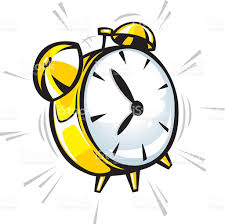 “Know the true value of time; snatch, seize, and enjoy 
every moment of it.No idleness, no delay, 
no procrastination;
never put off till tomorrow what you can do today.”Earl of Chesterfield